В период проведении независимой экспертизы  ( семь рабочих дней) предложения и замечания по проекту НПА просим сообщить письменно на электронный адрес администрациии Джумайловского сельского поселения Калининского района adm_dj_2006@mail.ruПРОЕКТ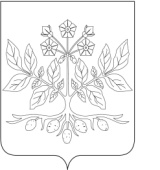 АДМИНИСТРАЦИЯ ДЖУМАЙЛОВСКОГО СЕЛЬСКОГО ПОСЕЛЕНИЯ КАЛИНИНСКОГО РАЙОНАРЕШЕНИЕ   от__________                                                                                            №_____         хутор ДжумайловкаО внесении изменений в решение Совета Джумайловского сельского поселения Калининского района от 04.03.2016г № 68  «Об определении границ, прилегающих к некоторым организациям и объектам территорий, на которых не допускается розничная продажа алкогольной продукции на территории Джумайловского сельского поселения Калининского района»Руководствуясь Федеральным  законом от 06 октября 2003 года                        № 131 – ФЗ «Об общих принципах организации местного самоуправления в Российской Федерации»,  распоряжением  главы администрации (губернатора) Краснодарского края от 30 августа 2016 года № 290-р «Об утверждении решения постоянно действующего координационного  совещания по обеспечению правопорядка в Краснодарском крае», Уставом Джумайловского сельского поселения Калининского района Совет  Джумайловского сельского поселения р е ш и л :1. Внести изменения в приложение № 2 решения Совета Джумайловского сельского поселения Калининского района   04.03.2016г.      № 68 «Об определении границ, прилегающих к некоторым организациям и объектам территорий, на которых не допускается розничная продажа алкогольной продукции на территории Джумайловского  сельского поселения Калининского района» настоящего решения изложив его в новой редакции. 2. Обнародовать настоящее Решение в установленном порядке.3. Контроль за выполнением настоящего решения возложить на постоянную комиссию Совета Джумайловского сельского поселения Калининского района по вопросам по бюджету, экономике, налогам и распоряжению муниципальной собственностью, вопросам землепользования и благоустройства (Великий).4. Настоящее решение вступает в силу со дня его официального обнародования, но не ранее 01.04.2017 года.Глава Джумайловского                               Председатель Советасельского поселения                                    Джумайловского сельскогоКалининского района                                      поселения   Калининского района                                                                                                                                       Краснопюр Е.И.                                           Краснопюр Е.И.                                                                                                                              ПРИЛОЖЕНИЕ                                                              УТВЕРЖДЕНО                                                             решением   Совета                                   Джумайловского                                        сельского поселения                                                            Калининского района                                  от ______________№__                          «ПРИЛОЖЕНИЕ № 2               УТВЕРЖДЕНО                                              решением Джумайловского сельского                                       поселения Калининского района                                                           (в редакции решения Совета Джумайловского                                                             сельского поселения Калининского района                                                      от ____________г. №___)Максимальное значение границ, прилегающих к некоторым организациям и объектам территорий на которых не допускается розничная продажа алкогольной продукцииГлава Джумайловскогосельского поселенияКалининского района                                                              Е.И.Краснопюр№п/пТип социально-значимого объекта Максимальное значение границ1Детский 300 метров    2Образовательный300 метров   3Медицинский30 метров   4Спорта100 метров   5Места нахождения источников повышенной опасности300 метров   